Тренировочные задания по математике для учащихся 7 классаУчебники:Алгебра. 7 класс. Ю.Н. Макарычев, Н.Г. Миндюк. Геометрия. 7-9 классы. Л.С. Атанасян, В. Ф. Бутузов.Тема «Числовые выражения»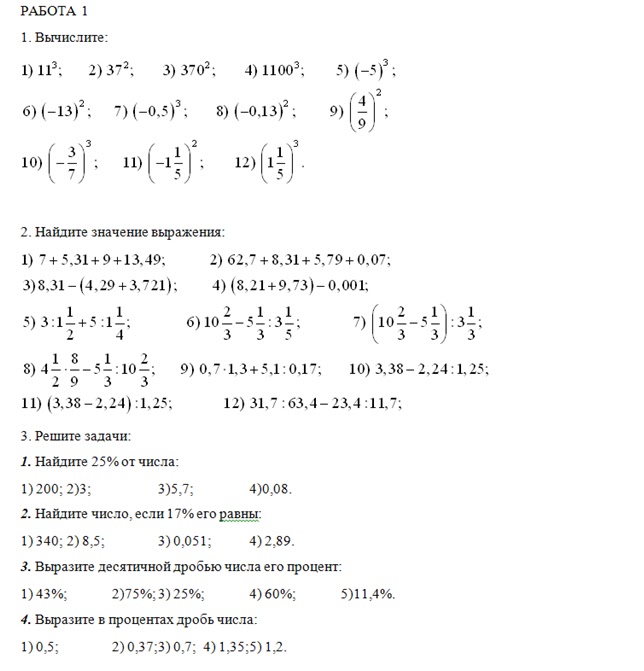 Номера из учебника: стр. 6- 7 № 1-10Тема «Алгебраические выражения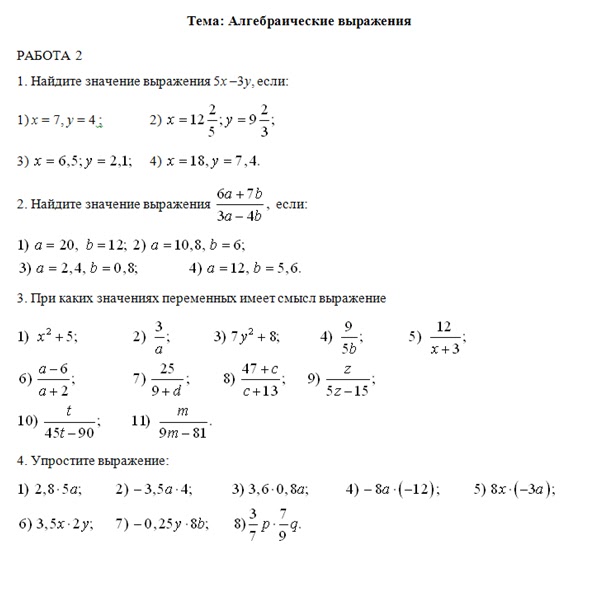 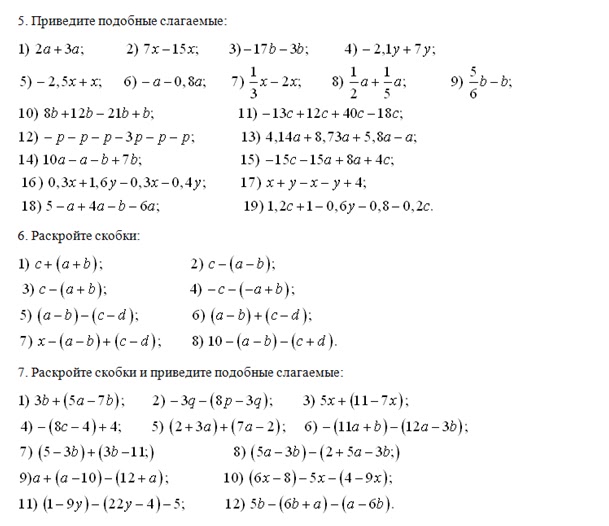 Номера из учебника: № 19,23, 24, 28, 39, 47, 48, 56, 61, 71, 72, 74, 75, 96-106Тема «Решение уравнений»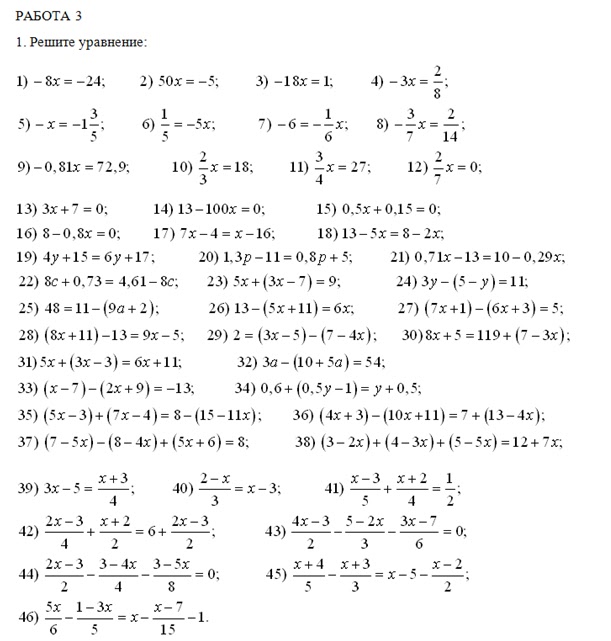 Номера из учебника:  №126-133, 137, 138, 605, 606, 630-632, 634-638, 661-662, 697-698Решение задач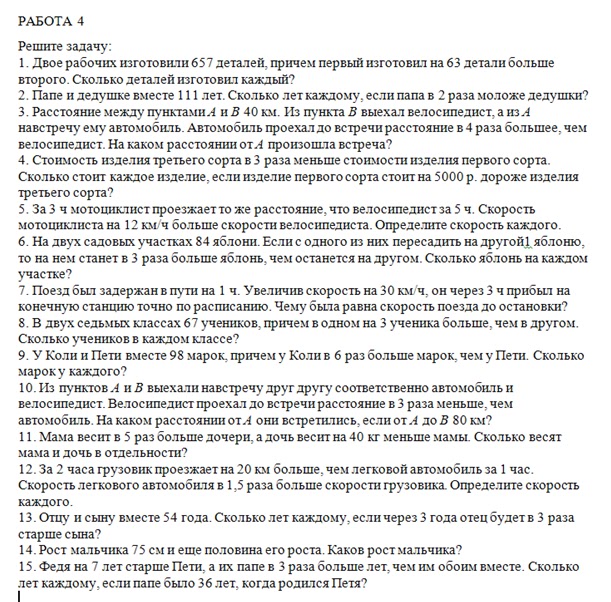 Тема «Степень и ее свойства»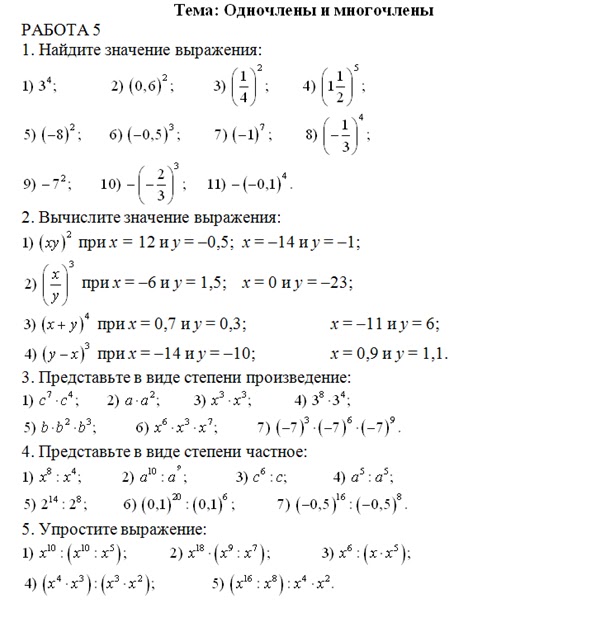 Номера из учебника:  № 403, 404, 542, 545Тема «Одночлены и многочлены»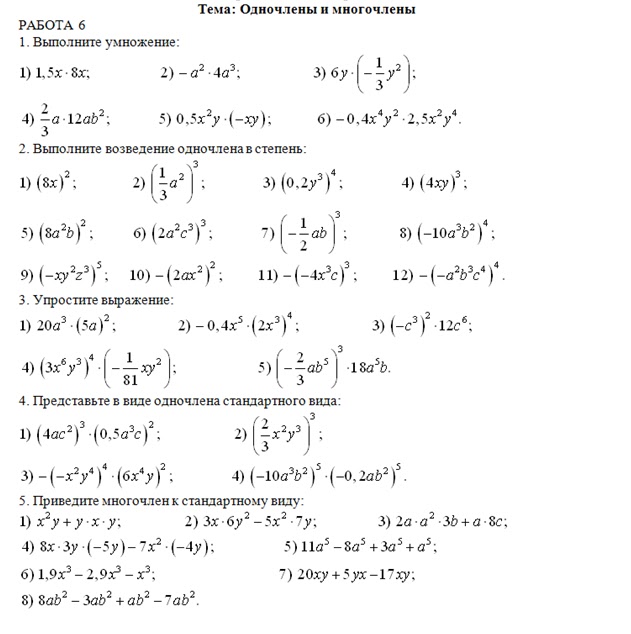 Разложение многочлена на множители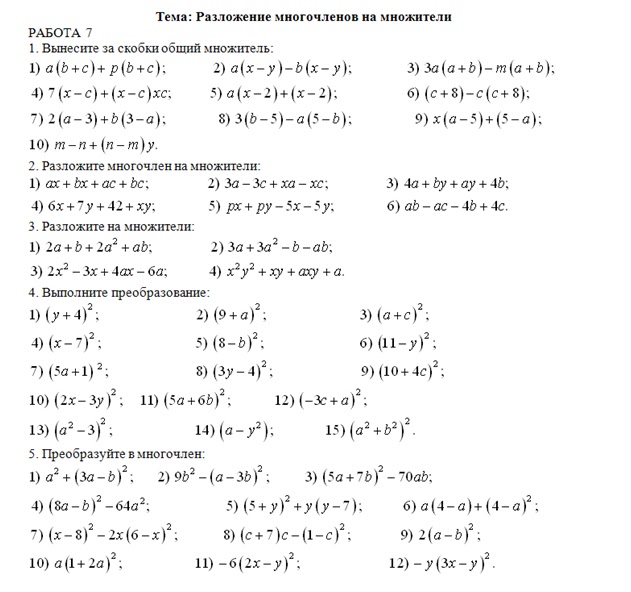 Номера из учебника: № 455-460. 467-469, 588, 595-598, 614-624, 655-660, 666-672, 687ГеометрияТема  «Основные геометрические свойства простейших фигур»1.  MNF =  DEF, MN = 13 см,  FE = 75°. Найдите длину стороны DE и градусную меру угла N.2. Точка О лежит между точками Р и Н, причем ОР = 7 см, ОН = 11,3 см. Найдите расстояние между точками Р и Н.3. Прямой угол АОВ разделен лучом ОС на два угла. Один из них на 12° больше другого. Найдите градусную меру полученных углов.Тема  «Смежные и вертикальные углы»1. Прямые АВ и СD пересекаются в точке О.а) Выпишите две пары смежных углов. Каким свойством они обладают?б) Какие из углов, образовавшихся при пересечении этих прямых, равны? Как они называются?2. а) Один из смежных углов в 3 раза меньше другого. Найдите эти углы.б) Могут ли два смежных угла быть тупыми? Ответ обоснуйте.ТЕМА «ПАРАЛЛЕЛЬНЫЕ ПРЯМЫЕ»На рисунке прямые a и b параллельны, угол 1 равен 280. Найдите угол 2.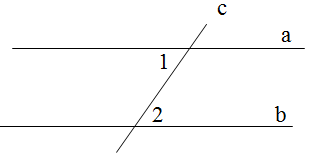 На рисунке прямые m и n параллельны, угол 1 равен 56∘. Найдите угол 2.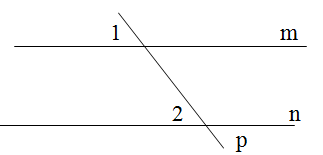 На рисунке прямые a и b параллельны, угол 1 равен 38∘. Найдите угол 2.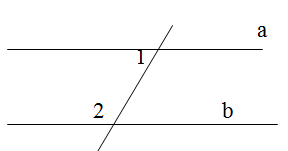 На рисунке прямые m и n параллельны, угол 1 равен 75∘. Найдите угол 2.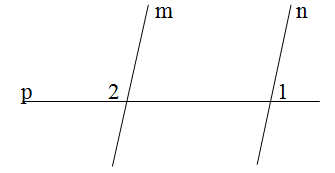 На рисунке прямые a и b параллельны, ∠1+∠2=250∘. Найдите угол 3.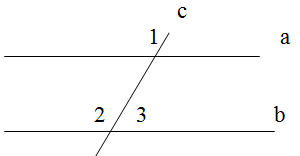 На рисунке AB║CD, AB=AC, ∠BCD=450. Найдите угол BAC.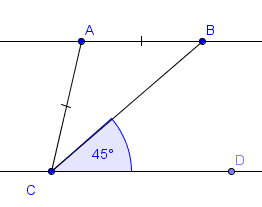 На рисунке BD=DC, BC||DE, ∠BDE=400. Найдите угол ADE.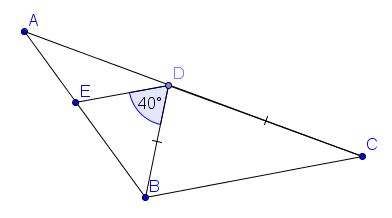 На рисунке CF||BA, ∠1=∠2;    ∠3=140∘. Найдите угол ACF.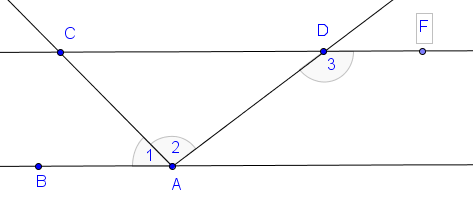 На рисунке AB||CD, ∠BCD=70∘, ∠DCF=50∘. Найдите углы треугольника ABC. Дайте ответ в градусах.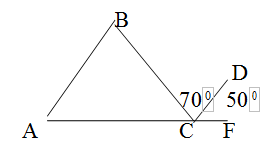 Угол 1 на 26∘ меньше угла 2. Чему равен угол 1, если m||n? 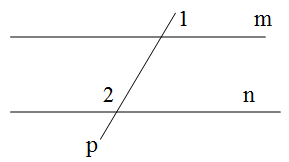 На рисунке прямые m и n параллельны, k - секущая, угол 1 составляет 60% угла 2. Найдите угол 1.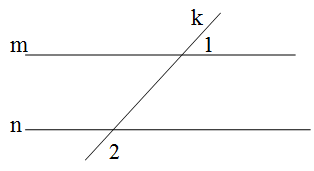 На рисунке ∠1+∠2=180∘, ∠3=45∘ . Найдите угол 4.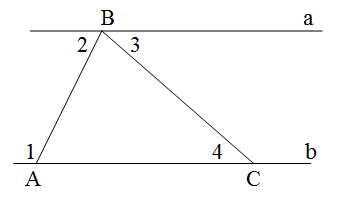 На риунке ∠1=∠2, ∠EDF=145∘. Найдите угол BCF.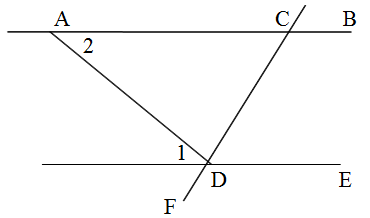 
Тема  «Признаки равенства треугольников»1. Отрезки МК и OD пересекаются в точке Е и делятся ею пополам. Докажите, что МО = DK.2. В АNС AN = CN, NE – медиана, CNE = 35°. Найдите АNС.3. Периметр равнобедренного треугольника равен 15,6 см. Его основание больше боковой стороны на 3 см. Найдите стороны треугольника.4. МР = NK и MN = PK. Докажите, что МРК = MNK. 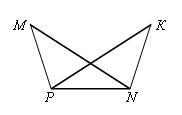 4. Отрезки АВ и CD пересекаются в точке О. Докажите равенство треугольников АСО и DBO, если известно, что угол АСО равен углу DBO и ВО = СО.5. Отрезки АС и BD пересекаются в точке О. Докажите равенство треугольников ВАО и DCO, если известно, что угол ВАО равен углу DCO и АО = СО.6. Треугольники АСС1 и ВСС1 равны. Их вершины А и В лежат по разные стороны от прямой СС1. Докажите, что треугольники АВС и АВС1 равнобедренные.7. На сторонах АС и ВС треугольника АВС взяты точки С1 и С2. Докажите, что треугольник АВС равнобедренный, если треугольники АВС1 и ВАС2 равны.8. В равнобедренном треугольнике АВС с основанием AC проведена медиана BD. Найдите ее длину, если периметр треугольника АВС равен 50 м, а треугольника ABD 40 м.9. Отрезки АВ и CD пересекаются. Докажите, что если отрезки АС, СВ, BD и AD равны, то луч АВ является биссектрисой угла CAD и луч CD биссектрисой угла АСВ.10. Отрезки равной длины АВ и CD пересекаются в точке О так, что АО = OD. Докажите равенство треугольников АВС и DCB 
Тема  «Сумма углов треугольника»Параллельные прямые а и b пересекаются прямой с, 1 = 123°. Найдите угол 2 (см. рис.).	аc	1	b2. Прямая m пересекает стороны треугольника АВС, АВ в точке Р, ВС в точке Е. АВС = 35°, АСВ = 84°, АРЕ = 119°.а) Докажите, что прямые m и АС параллельны.б) Найдите внешний угол треугольника АВС при вершине А.ТЕМА «ПРЯМРУГОЛЬНЫЙ ТРЕУГОЛЬНИК»В прямоугольном треугольнике острый угол равен 45°, а гипотенуза равна с. Определи высоту, опущенную из вершины прямого угла на гипотенузу.В равнобедренном треугольнике угол при основании равен 45°, основание больше высоты на 9 см. Вычисли основание и высоту.3. Один из острых углов прямоугольного треугольника в 2 раза больше другого, а разность наибольшей и наименьшей его сторон равна 49 см. Вычисли наибольшую и наименьшую стороны треугольника.4. Углы треугольника относятся как  1: 2: 3. Сумма большей и меньшей сторон треугольника равна 7,2 см. Вычисли большую сторону треугольника.5. Наибольший   внешний   угол   прямоугольного   треугольника   равен    150°,   а прилежащая к нему сторона треугольника равна 32,8 дм. Вычисли меньшую сторону этого треугольника.6. В прямоугольном треугольнике ABC угол А равен 30°, катет ВС  = 6 см. Вычисли отрезки, на которые делит гипотенузу перпендикуляр, опущенный из вершины прямого угла.7.  На стороне АВ равностороннего треугольника ABC взята точка D так, что отрезок BD равен 4 см, отрезок AD - 6 см. Из точки D на стороны АС и ВС опущены перпендикуляры — соответственно DF и DK. Найди длины отрезков FC и КС.8. В прямоугольном треугольнике угол А равен 30°, гипотенуза АВ = 34 см, а высота,   опущенная на гипотенузу, равна 15 см. Вычисли периметр треугольника.В прямоугольном треугольнике с прямым углом С  <A = 30°, катеты треугольника равны 5 см и 12 см. Вычисли длину высоты, опущенной из вершины прямого угла С на гипотенузу.Угол при вершине равнобедренного треугольника равен 120°, а боковая сторона его равна 47,8 см. Найди длину медианы, проведенной к основанию.11.  Из   вершины   наибольшего   угла   прямоугольного   треугольника   проведены биссектриса и высота,    угол между которыми равен 29°. Найди острые углы треугольника.12. В прямоугольном треугольнике катет, прилежащий к углу 30°, равен 18 см. Найди длину биссектрисы второго острого угла этого треугольника.13.  Докажи, что в прямоугольном треугольнике середина гипотенузы одинаково удалена от вершин треугольника.14.В прямоугольном треугольнике с острым углом 40° проведены три биссектрисы. Вычислите углы, под которыми они пересекаются. 15. Найти стороны      прямоугольного треугольника, если его периметр равен 99,4 см, один из катетов на 15,4 см больше другого, а один из острых углов 30°.